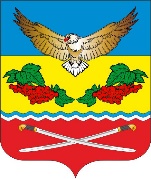 АДМИНИСТРАЦИЯКАЛИНИНСКОГО СЕЛЬСКОГО ПОСЕЛЕНИЯЦИМЛЯНСКОГО РАЙОНА  РОСТОВСКОЙ ОБЛАСТИПОСТАНОВЛЕНИЕ12.09.2022                                   №  91                                 ст. КалининскаяВ соответствии с Федеральным законом от 05.04.2013 № 44-ФЗ «О контрактной системе в сфере закупок товаров, работ, услуг для обеспечения государственных и муниципальных нужд», Администрация Калининского сельского поселения Цимлянского районаПОСТАНОВЛЯЕТ:1. Внести в Приложение № 2 «Положение о Единой комиссии по осуществлению закупок для муниципальных нужд Администрации Калининского сельского поселения» постановления Администрации Калининского сельского поселения от 29.04.2021 № 52 «О создании Единой комиссии по осуществлению закупок для муниципальных нужд Администрации Калининского сельского поселения» изменения, согласно Приложения №1 к данному Постановлению. 2. Настоящее постановление применяется к правоотношениям, возникающим с 01.07.2022г.3. Постановление вступает в силу со дня его официального   опубликования.4. Контроль за выполнением постановления оставляю за собой.Глава АдминистрацииКалининского сельского поселения                                   А.Г. СавушинскийПостановление вноситсектор экономики и финансов Приложение № 1 к  Постановлению Администрации Калининского сельского поселения от 12.09.2022 года № 91ИЗМЕНЕНИЯ,вносимые в  постановление Администрации Калининского сельского поселения от 29.04.2021 № 52 «О создании Единой комиссии по осуществлению закупок для муниципальных нужд Администрации Калининского сельского поселения»1. В приложении 2 к постановлению: В разделе 4 « Порядок формирования комиссии» приложения № 2 к Положению  «О единой комиссии по осуществлению закупок», после пункта 4.6. «Заседание Комиссии считается правомочным, если на нем присутствует не менее чем пятьдесят процентов общего числа ее членов.» , дополнить следующий пункт: 4.7. Членами комиссии не могут быть:4.7.1. Физические лица, которые были привлечены в качестве экспертов к проведению экспертной оценки извещения об осуществлении закупки, документации о закупке (в случае, если настоящим Федеральным законом предусмотрена документация о закупке), заявок на участие в конкурсе;4.7.2. Физические лица, имеющие личную заинтересованность в результатах определения поставщика (подрядчика, исполнителя), в том числе физические лица, подавшие заявки на участие в определении поставщика (подрядчика, исполнителя), либо состоящие в трудовых отношениях с организациями или физическими лицами, подавшими данные заявки, либо являющиеся управляющими организаций, подавших заявки на участие в определении поставщика (подрядчика, исполнителя). Понятие "личная заинтересованность" используется в значении, указанном в Федеральном законе от 25 декабря 2008 года N 273-ФЗ "О противодействии коррупции";4.7.3. Физические лица, являющиеся участниками (акционерами) организаций, подавших заявки на участие в закупке, членами их органов управления, кредиторами участников закупки;4.7.4. Должностные лица органов контроля, указанных в части 1 статьи 99 настоящего Федерального закона, непосредственно осуществляющие контроль в сфере закупок.Член комиссии обязан незамедлительно сообщить заказчику, принявшему решение о создании комиссии, о возникновении обстоятельств, предусмотренных частью 6 статьи 38 ФЗ- 160 от 11.06.2022г. В случае выявления в составе комиссии физических лиц, указанных в части 6 статьи 38 ФЗ- 160 от 11.06.2022г, заказчик, принявший решение о создании комиссии, обязан незамедлительно заменить их другими физическими лицами, соответствующими требованиям, предусмотренным положениями части 6 статьи 38 ФЗ- 160 от 11.06.2022г Члены комиссии обязаны при осуществлении закупок принимать меры по предотвращению и урегулированию конфликта интересов в соответствии с Федеральным законом от 25 декабря 2008 года N 273-ФЗ "О противодействии коррупции", в том числе с учетом информации, предоставленной заказчику в соответствии с частью 23 статьи 34 ФЗ- 160 от 11.06.2022г.О внесении изменений в постановление Администрации Калининского сельского поселения от 29.04.2021 № 52 «О создании Единой комиссии по осуществлению закупок для муниципальных нужд Администрации Калининского сельского поселения»